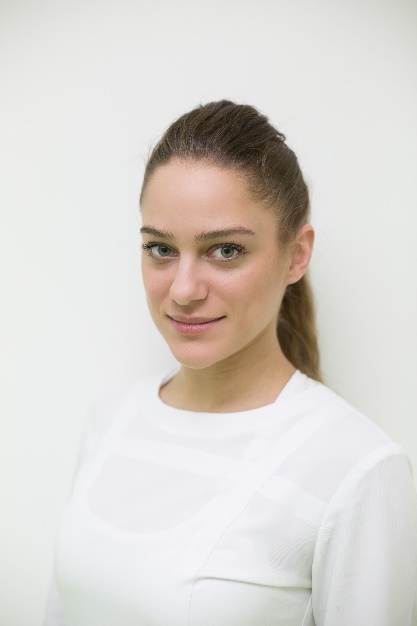 ЛИЧНАЯ ИНФОРМАЦИЯ   Ф.И.О.: Масанова ЕвгенияРайон проживания: м. КунцевскаяДата рождения: 16 февраля 1992 г.Семейное положение: не замужем, детей нетКонтактный телефон: 8-968-949-74-41Е-mail: jenyazlobina@yandex.ruОБРАЗОВАНИЕУчебное заведение: Российский Университет Дружбы НародовГод окончания: 2013 г.Факультет: Стоматологический (очная форма обучения)Специализация: СтоматологияУчебное заведение: Российский Университет Дружбы НародовГод окончания: 2014 г.Факультет: Клиническая интернатураСпециальность: Стоматология общей практикиУчебное заведение: Российский Университет Дружбы НародовГод окончания: 2015 г.Факультет: Стоматология терапевтическаяСпециальность: Стоматология терапевтическаяУчебное заведение: Российский Университет Дружбы НародовГод окончания:2016 г.Факультет: Стоматология хирургическаяСпециальность: Стоматология хирургическаяОПЫТ РАБОТЫПериод работы: с августа 2014 г. по февраль 2015 г. Название компании: ООО «АР Дентал Клиник», м. ДомодедовскаяДолжность: Врач стоматолог общей практикиДолжностные обязанности: Работа с ассистентом «в 4 руки», проведение профилактики и лечение заболеваний твердых тканей зубов, пародонта, слизистой оболочки полости рта, лечение пульпитов, периодонтитов (ручная эндодонтия, пломбирование каналов методом латеральной конденсации), лечение кариеса(художественная реставрация Filtek Z250, Estelite Sigma Quick), Отбеливание зубов (ZOOM, Opalescence, laser Doctor Smile), профессиональная гигиена полости рта (ультразвук, AirFlow).Период работы: с февраля 2015 г. по январь 2016 г.Название компании: ООО «АР Дентал Клиник», м. ДомодедовскаяДолжность: Врач стоматолог-терапевтДолжностные обязанности: Работа с ассистентом «в 4 руки», проведение профилактики и лечение заболеваний твердых тканей зубов, пародонта, слизистой оболочки полости рта, лечение пульпитов и периодонтитов (ручная и машинная эндодонтия, пломбирование каналов методом латеральной конденсации), использование коффердама, апекс-локатора, ревизия корневых каналов, лечение кариеса (художественные реставрации Estelite Sigma Quick, Filtek Z250), отбеливание зубов (ZOOM, Opalescence, laser Doctor Smile), профессиональная гигиена полости рта (ультразвук, AirFlow). Период работы: с февраля 2016 г. по настоящее время.Название компании: ООО «Новый Медицинский Центр (НМЦ)» , Стоматология «Астра»Должность: врач стоматолог-терапевтДолжностные обязанности: Работа с ассистентом «в 4 руки», проведение профилактики и лечение заболеваний твердых тканей зубов, пародонта, слизистой оболочки полости рта, лечение пульпитов и периодонтитов (ручная и машинная эндодонтия, пломбирование каналов методом латеральной конденсации), использование коффердама, апекс-локатора, ревизия корневых каналов, лечение кариеса (художественные реставрации Estelite Sigma Quick, Filtek Z250, Z550, Gradia), отбеливание зубов (ZOOM, Opalescence, laser Doctor Smile, Amazing White, Beyond MAX10), профессиональная гигиена полости рта (ультразвук, AirFlow), лечение аппаратом Vector Paro.ДОПОЛНИТЕЛЬНОЕ ОБРАЗОВАНИЕ, СЕРТИФИКАТЫУчебное заведение: Ivoclar Vivadent, Ellwangen, ГерманияПрограмма курса: Е.max система, адгезивная фиксация Variolink II, безметалловая реставрация (виниры, вкладки), CAD/CAM технология, профилактика.Дата прохождения: 09 декабря 2013г.- 13 декабря 2013 г.Учебное заведение: Институт Биоорганической Химии РАНVIII ; IX Международный Конгресс VDW GmbH, ГерманияТема конгресса: «Революционные технологии в эндодонтическом лечении»Год участия: 2012 г.; 2013 г.Учебное заведение: Гостиный Двор,МоскваМосковский Международный Конгресс СтоматологовТема конференции: «Современная концепция эстетической стоматологии»Год участия: 2013 г.Учебное заведение: ЦНИИС, Pharm Geocom, VDWIX International Congress of VDW Endodontic Synergy GmbHТема конференции: «Innovative Techniques in Endodontic Treatment»Год участия: 2013 г.Учебное заведение: Pharm GeocomНазвание курса: «Преимущество использование диодного лазера Doctor Smile в стоматологической практике»Дата прохождения: 11 февраля 2015 г.Учебное заведение: «Золотое сечение»Название курса: «Применение программного обеспечения i-CAT Vision для конусно-лучевой компьютерной томографии в стоматологии»Год прохождения: 2016 г.Учебное заведение: Dentex (Стоматологический центр «Дентекс»)Название курса: «Теоретические и практические аспекты, принципы работы и особенности использования аппарата Vtctor (Durr Dental) в современной пародонтологии»Дата прохождения: 13 марта 2017 г.Учебное заведение: «Дентал Академи» имени Н.С. СелезневойНазвание курса: «POST&CORE. Современный взгляд на реабилитацию зубов после эндодонтического лечения» Дата прохождения: 14 марта 2017 г. 